06.04.2020г.1. Устная нумерация. Письменная нумерация2. Разряды счётных единиц. Натуральная последовательность трёхзначных чисел1.https://resh.edu.ru/subject/lesson/5706/start/217714/2. https://resh.edu.ru/subject/lesson/3904/start/217776/Перечень вопросов, рассматриваемых в теме:1. Как из сотен образуется тысяча?2. Как читать и записывать трёхзначные числа?3. Какие разрядные слагаемые у трёхзначных чисел?Глоссарий по теме:Натуральные числа – числа, которые используются при счёте, кроме нуля, так как нуль обозначает отсутствие предмета. Нуль не является натуральным числом.Сумма разрядных слагаемых – это представление числа на сотни, десятки и единицы.Разряд числа – место (позиция) цифры в записи числа: единицы, десятки, сотни.Класс чисел – это каждые три разряда натуральных чисел: класс единиц, класс тысяч, класс миллионов.Обязательная литература и дополнительная литература:1. Моро М. И., Бантова М. А. и др. Математика 3 класс. Учебник для общеобразовательных организаций М.; Просвещение, 2017. – с. 32.2. Математика. 3 класс. Часть 2. / Л. Г. Петерсон. – М.: Ювента, 2013 – 96 с.: ил. с. 65.3. Марченко И. С. Справочник школьника по математике: 1-4 классы. _ М.: Эксмо, 2014. – 160 с. – (Святлячок) с. 10-11.Теоретический материал для самостоятельного изученияЧисла – это единицы счёта. Числа, которые используются при счёте, называются натуральными. Нуль не является натуральным числом, так как обозначает отсутствие предмета.Для записи чисел мы используем десятичную систему счисления и пользуемся единицами, десятками единиц, десятками десятков –сотнями и так далее.Десять единиц составляет один десяток.Десять десятков составляют одну сотню или сто.Десять сотен – это тысяча.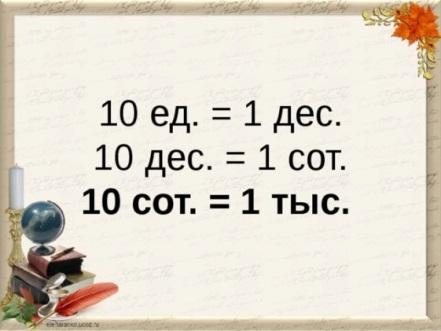 Если десять десятков – это сто, то двадцать десятков – это двести.Посчитаем сотнями: сто, двести, триста, четыреста, пятьсот, шестьсот, семьсот, восемьсот, девятьсот.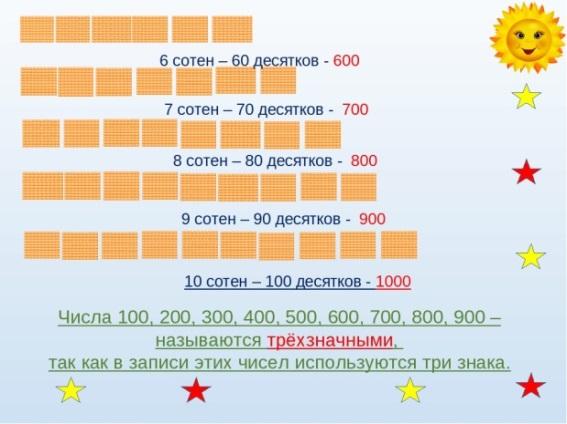 В трёхзначном числе три разряда.Разряд – это место или позиция цифры в записи числа. Самый младший разряд – единицы. Затем следуют десятки, сотни.Каждые три разряда чисел образуют класс.Читать трёхзначные числа можно по-разному: двести тридцать четыре единицы, двадцать три десятка и четыре единицы, две сотни, три десятка и четыре единицы.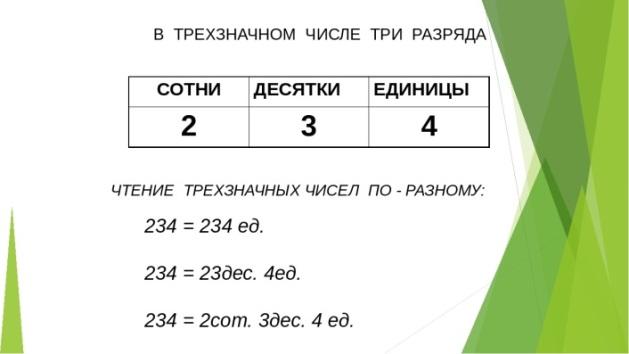 Выполним задания.№1. Запишите пропущенные при счёте числа:98, 99, ___, ___, 102;218, 219, ____, ____, 222;Ответ: 100, 101, 220, 221,№2. Вставьте в таблицу пропущенные числа: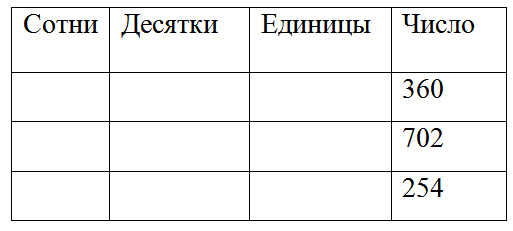 Ответ: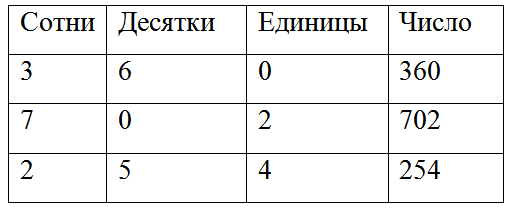 №3. Укажите названия разрядов числа 521:5 - ______________ ;2 - _______________;1 - _______________.Ответ: 5 – сотни; 2 – десятки; 1 – единицы.№4. Заполните пропуски в таблице:1) Игорь задумал число, прибавил к нему 400 и получил 900. Какое число задумал Игорь?2) Таня задумала число, вычла из него 600 и получила 200. Какое число задумала Таня?3) Борис вычел задуманное число из 700 и получил ответ 300. Какое число задумал Борис?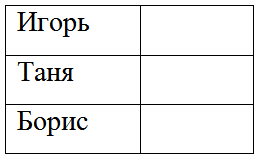 Ответ: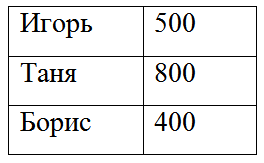 Перечень вопросов, рассматриваемых в теме:1. Как составлен числовой ряд?2. Как продолжать числовой ряд и восстанавливать его по правилу?3.Какие числовые ряды бывают?Глоссарий по теме:Натуральный числовой ряд – числа, которые записаны в порядке возрастания.Ряд чётных чисел – ряд чисел, которые делятся на 2.Ряд нечётные чисел - ряд чисел, которые не делятся на 2.Теоретический материал для самостоятельного изученияВсе натуральные числа, записанные в порядке возрастания, образуют ряд натуральных чисел (натуральный ряд).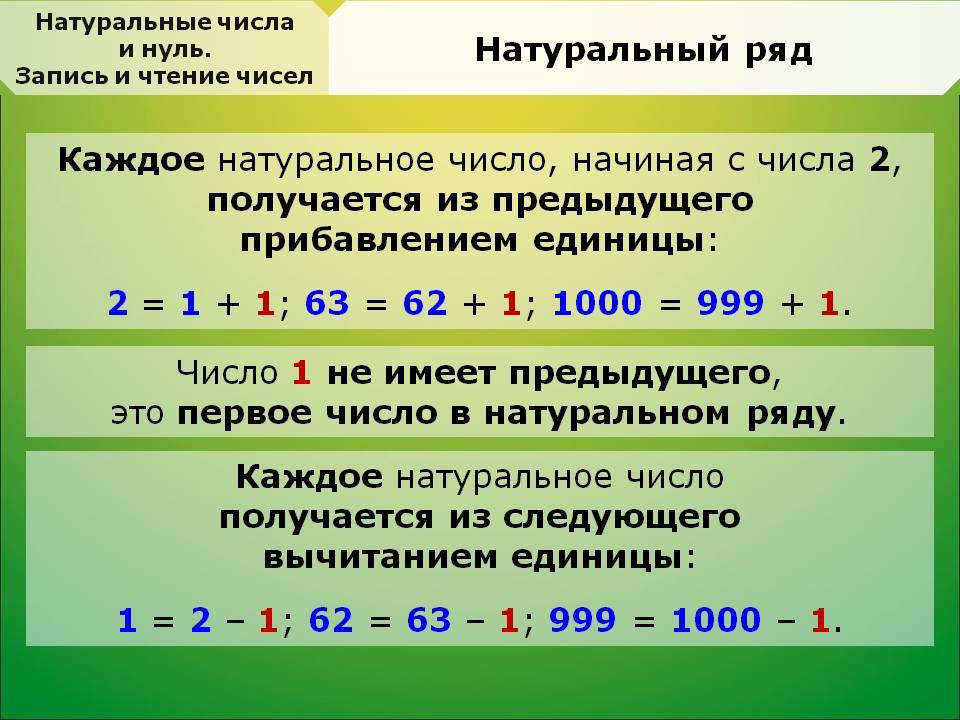 Каждое натуральное число, начиная с числа два, получается из предыдущего прибавлением единицы. Два получается, если к одному прибавить один, шестьдесят три получается, если к шестидесяти двум прибавить один, одна тысяча получается, если к девятьсот девяносто девяти прибавить один.Чтобы выяснить, как составлен числовой ряд, нужно увидеть закономерность следования чисел друг за другом.Например: числа увеличиваются в определённом порядке. В ряду чисел два, пять, восемь, одиннадцать, семнадцать каждое последующее число увеличивается на три.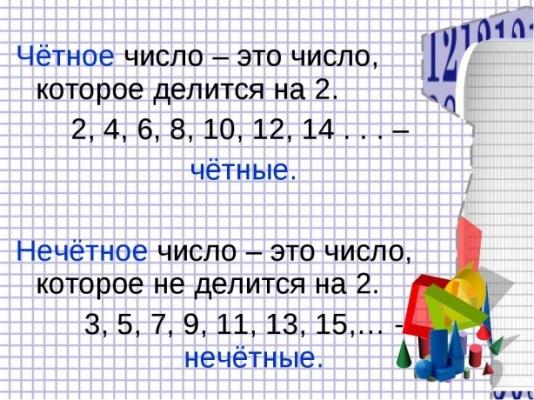 Выполним тренировочные задания.№ 1.Какое число в числовом ряду «лишнее»?100, 102, 104, 106, 107, 108Ответ: 107 – оно нечётное№ 2.Запишите пропущенные числа в числовом ряду:201, 203, 205, _____,209;218, 220, ____; 224, ____;Правильный вариант: 201, 203, 205, 207, 209.218, 220, 222, 224, 226.№ 3.По какому общему признаку составлен ряд чисел:Правильный вариант№ 4. Подчеркните числа, у которых в разряде единиц стоит цифра 4440, 144, 404, 744, 143, 546, 354Ответ: 440, 144,404, 744, 143, 546, 354№ 5. Выделите синим цветом ряд чётных чисел, зелёным цветом - ряд круглых чисел, а жёлтым – ряд чисел, которые увеличиваются на 3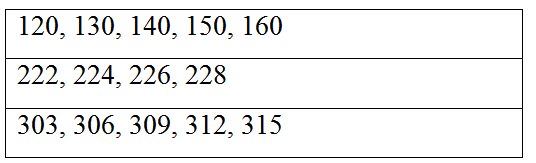 Ответ: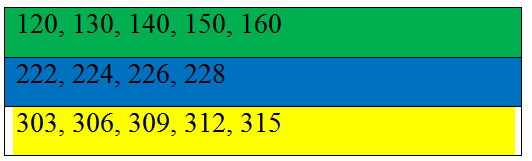 № 6. Решите кроссворд, записывая числа, стоящие в разряде сотен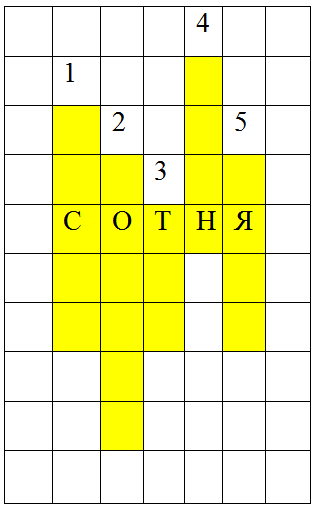 По вертикали:612843356153548Ответы:1. Шесть;2. Восемь;3. Три;4.Один;5. Пять.Числовой рядОбщее правило120, 130, 140Увеличивались на 100185, 175, 165Увеличивались на 10113, 213, 313Уменьшались на 10Числовой рядОбщее правило120, 130, 140Увеличивались на 10185, 175, 165Уменьшались на 10113, 213, 313Увеличивались на 100